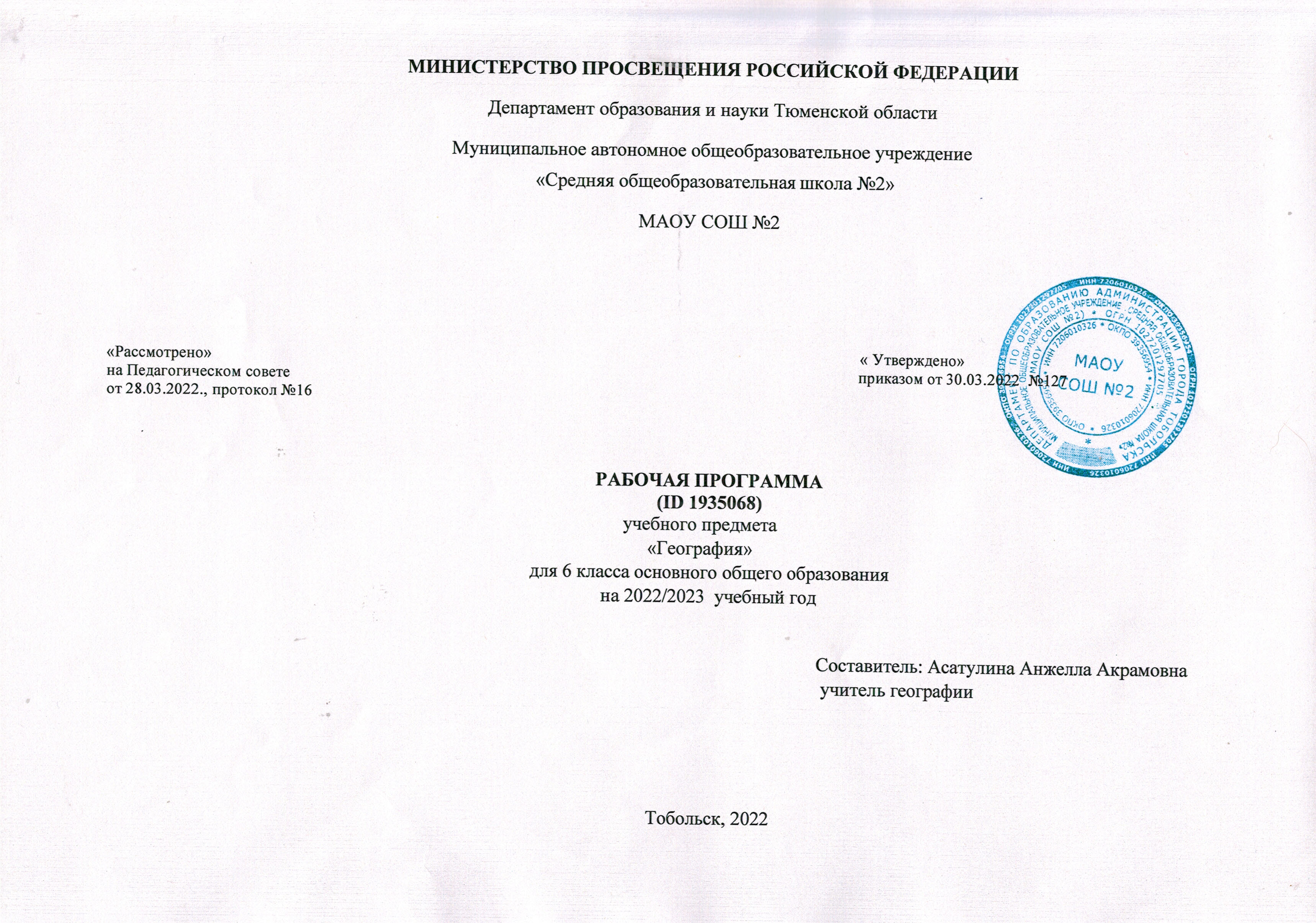 Рабочая программа по географии на уровне основного общего образования составлена на основе Требований к результатам освоения основной образовательной программы основного общего образования, представленных в Федеральном государственном образовательном стандарте основного общего образования, а также на основе характеристики планируемых результатов духовно-
нравственного развития, воспитания и социализации обучающихся, представленной в Примерной программе воспитания (одобрено решением ФУМО от 02 06 2020 г ).ПОЯСНИТЕЛЬНАЯ ЗАПИСКАПрограмма по географии отражает основные требования Федерального государственного образовательного стандарта основного общего образования к личностным, метапредметным и предметным результатам освоения образовательных программ и составлена с учётом Концепции географического образования, принятой на Всероссийском съезде учителей географии 
и утверждённой Решением Коллегии Министерства просвещения и науки Российской Федерации от 24.12.2018 года.Рабочая программа даёт представление о целях обучения, воспитания и развития обучающихся средствами учебного предмета «География»; определяет возможности предмета для реализации требований к результатам освоения программ основного общего образования, требований к результатам обучения географии, а также основных видов деятельности обучающихся.ОБЩАЯ ХАРАКТЕРИСТИКА УЧЕБНОГО ПРЕДМЕТА «ГЕОГРАФИЯ»География в основной школе — предмет, формирующий у обу​чающихся систему комплексных социально ориентированных знаний о Земле как планете людей, об основных закономерностях развития природы, о размещении населения и хозяйства, об особенностях и о динамике основных природных, экологических и социально-экономических процессов, о проб- лемах взаимодействия природы и общества, географических подходах к устойчивому развитию территорий.Содержание курса географии в основной школе является базой для реализации краеведческого подхода в обучении, изучения географических закономерностей, теорий, законов и гипотез в старшей школе, базовым звеном в системе непрерывного географического образования, основой для последующей уровневой дифференциации.ЦЕЛИ ИЗУЧЕНИЯ УЧЕБНОГО ПРЕДМЕТА «ГЕОГРАФИЯ»	Изучение географии в общем образовании направлено на достижение следующих целей: 
	1) воспитание чувства патриотизма, любви к своей стране, малой родине, взаимопонимания с другими народами на основе формирования целостного географического образа России, ценностных ориентаций личности; 
	2) развитие познавательных интересов, интеллектуальных и творческих способностей в процессе наблюдений за состоянием окружающей среды, решения географических задач, проблем 
повседневной жизни с использованием географических знаний, самостоятельного приобретения новых знаний; 
	3) воспитание экологической культуры, соответствующей современному уровню геоэкологического мышления на основе освоения знаний о взаимосвязях в ПК, об основных географических 
особенностях природы, населения и хозяйства России и мира, своей местности, о способах 
сохранения окружающей среды и рационального использования природных ресурсов; 
	4) формирование способности поиска и применения раз- личных источников географической информации, в том числе ресурсов Интернета, для описания, характеристики, объяснения и оценки разнообразных географических явлений и процессов, жизненных ситуаций;	5) формирование комплекса практико-ориентированных гео- графических знаний и умений, необходимых для развития навыков их использования при решении проблем различной сложности в повседневной жизни на основе краеведческого материала, осмысления сущности происходящих в жизни процессов и явлений в современном поликультурном, полиэтничном и 
многоконфессиональном мире; 
	6) формирование географических знаний и умений, необходимых для продолжения образования по направлениям подготовки (специальностям), требующим наличия серьёзной базы географических знаний.МЕСТО УЧЕБНОГО ПРЕДМЕТА «ГЕОГРАФИЯ» В УЧЕБНОМ ПЛАНЕВ системе общего образования «География» признана обязательным учебным предметом, который входит в состав предметной области «Общественно-научные предметы». Освоение содержания курса «География» в основной школе происходит с опорой на географические знания и умения, 
сформированные ранее в курсе «Окружающий мир».	Учебным планом на изучение географии отводится  по одному часу в неделю в  6 классе, всего - 34 часа. СОДЕРЖАНИЕ УЧЕБНОГО ПРЕДМЕТА	Раздел 1. Оболочки Земли 
	Тема 1. Гидросфера — водная оболочка Земли 
	Гидросфера и методы её изучения. Части гидросферы. Мировой круговорот воды. Значение гидросферы.	Исследования вод Мирового океана. Профессия океанолог. Солёность и температура океанических вод. Океанические течения. Тёплые и холодные течения. Способы изображения на географических картах океанических течений, солёности и температуры вод Мирового океана на картах. Мировой океан и его части. Движения вод Мирового океана: волны; течения, приливы и отливы. Стихийные явления в Мировом океане. Способы изучения и наблюдения за загрязнением вод Мирового океана. 	Воды суши. Способы изображения внутренних вод на картах.	Реки: горные и равнинные. Речная система, бассейн, водораздел. Пороги и водопады. Питание и режим реки.	Озёра. Происхождение озёрных котловин. Питание озёр. Озёра сточные и бессточные. Профессия гидролог. Природные ледники: горные и покровные. Профессия гляциолог.	Подземные воды (грунтовые, межпластовые, артезианские), их происхождение, условия залегания и использования. Условия образования межпластовых вод. Минеральные источники.Многолетняя мерзлота. Болота, их образование.Стихийные явления в гидросфере, методы наблюдения и защиты.Человек и гидросфера. Использование человеком энергии воды.Использование космических методов в исследовании влияния человека на гидросферу.Практические работы 
1. Сравнение двух рек (России и мира) по заданным признакам.2. Характеристика одного из крупнейших озёр России по плану в форме презентации.	3. Составление перечня поверхностных водных объектов своего края и их систематизация в форме таблицы.Тема 2. Атмосфера — воздушная оболочка Земли 
Воздушная оболочка Земли: газовый состав, строение и значение атмосферы.	Температура воздуха. Суточный ход температуры воздуха и его графическое отображение. Особенности суточного хода температуры воздуха в зависимости от высоты Солнца над горизонтом.Среднесуточная, среднемесячная, среднегодовая температура. Зависимость нагревания земной поверхности от угла падения солнечных лучей. Годовой ход температуры воздуха.	Атмосферное давление. Ветер и причины его возникновения. Роза ветров. Бризы. Муссоны. 	Вода в атмосфере. Влажность воздуха. Образование облаков. Облака и их виды. Туман. Образование и выпадение атмосферных осадков. Виды атмосферных осадков.Погода и её показатели.  Причины изменения погоды.	Климат и климатообразующие факторы. Зависимость климата от географической широты и высоты местности над уровнем моря.Человек и атмосфера. Взаимовлияние человека и атмосферы. Адаптация человека к климатическим условиям. Профессия метеоролог. Основные метеорологические данные и способы отображения состояния погоды на метеорологической карте. Стихийные явления в атмосфере. Современные изменения климата. Способы изучения и наблюдения за глобальным климатом. Профессия 
климатолог. Дистанционные методы в исследовании влияния человека на воздушную оболочку Земли.Практические работы1. Представление результатов наблюдения за погодой своей местности.	2. Анализ графиков суточного хода температуры воздуха и относительной влажности с целью установления зависимости между данными элементами погоды.Тема 3. Биосфера — оболочка жизни 
Биосфера — оболочка жизни. Границы биосферы. Профессии биогеограф и геоэколог.Растительный и животный мир Земли. Разнообразие животного и растительного мира.Приспособление живых организмов к среде обитания в разных природных зонах. Жизнь в Океане.Изменение животного и растительного мира Океана с глубиной и географической широтой. 	Человек как часть биосферы. Распространение людей на Земле.Исследования и экологические проблемы.Практические работы 
1. Характеристика растительности участка местности своего края.	Заключение 
	Природно-территориальные комплексы 
	Взаимосвязь оболочек Земли. Понятие о природном комплексе. Природно-территориальный комплекс. Глобальные, региональные и локальные природные комплексы. Природные комплексы своей местности. Круговороты веществ на Земле. Почва, её строение и состав. Образование почвы и плодородие почв. Охрана почв.	Природная среда. Охрана природы. Природные особо охраняемые территории. Всемирное наследие ЮНЕСКО.Практическая работа (выполняется на местности) 
1. Характеристика локального природного комплекса по плану.ПЛАНИРУЕМЫЕ ОБРАЗОВАТЕЛЬНЫЕ РЕЗУЛЬТАТЫЛИЧНОСТНЫЕ РЕЗУЛЬТАТЫЛичностные результаты освоения программы основного общего образования по географии должны отражать готовность обучающихся руководствоваться системой позитивных ценностных ориентаций и расширения опыта деятельности на её основе и в процессе реализации основных направлений воспитательной деятельности, в том числе в части:Патриотического воспитания: осознание российской гражданской идентичности в 
поликультурном и многоконфессиональном обществе; проявление интереса к познанию природы, населения, хозяйства России, регионов и своего края, народов России; ценностное отношение к достижениям своей Родины — цивилизационному вкладу России; ценностное отношение к 
историческому и природному наследию и объектам природного и культурного наследия человечества, традициям разных народов, проживающих в родной стране; уважение к символам России, своего края.Гражданского воспитания: осознание российской гражданской идентичности (патриотизма, уважения к Отечеству, к прошлому и настоящему многонационального народа России, чувства ответственности и долга перед Родиной); готовность к выполнению обязанностей гражданина и реализации его прав, уважение прав, свобод и законных интересов других людей; активное участие в жизни семьи, образовательной организации, местного сообщества, родного края, страны для реализации целей устойчивого развития; представление о социальных нормах и правилах межличностных отношений в поликультурном и многоконфессиональном обществе; готовность к разно-образной совместной деятельности, стремление к взаимопониманию и взаимопомощи, готовность к участию в гуманитарной деятельности («экологический патруль», волонтёрство).Духовно-нравственного воспитания: ориентация на моральные ценности и нормы в ситуациях нравственного выбора; готовность оценивать своё поведение и поступки, а также поведение и поступки других людей с позиции нравственных и правовых норм с учётом осознания последствий для окружающей среды; развивать способности решать моральные проблемы на основе личностного выбора с опорой на нравственные ценности и принятые в российском обществе правила и нормы поведения с учётом осознания последствий для окружающей среды.Эстетического воспитания: восприимчивость к разным традициям своего и других народов, понимание роли этнических культурных традиций; ценностного отношения к природе и культуре своей страны, своей малой родины; природе и культуре других регионов и стран мира, объектам Всемирного культурного наследия человечества.Ценности научного познания: ориентация в деятельности на современную систему научных представлений географических наук об основных закономерностях развития природы и общества, о взаимосвязях человека с природной и социальной средой; овладение читательской культурой как средством познания мира для применения различных источников географической информации при решении познавательных и практико-ориентированных задач; овладение основными навыками исследовательской деятельности в географических науках, установка на осмысление опыта, наблюдений и стремление совершенствовать пути достижения индивидуального и коллективного благополучия.Физического воспитания, формирования культуры здоровья и эмоционального благополучия: осознание ценности жизни; ответственное отношение к своему здоровью и установка на здоровый образ жизни (здоровое питание, соблюдение гигиенических правил, сбалансированный режимзанятий и отдыха, регулярная физическая активность); соблюдение правил безопасности в природе; навыков безопасного поведения в интернет-среде; способность адаптироваться к стрессовым ситуациям и меняющимся социальным, информационным и природным условиям, в том числе осмысляя собственный опыт и выстраивая дальнейшие цели; сформированность навыка рефлексии, признание своего права на ошибку и такого же права другого человека; готовность и способность осознанно выполнять и пропагандировать правила здорового, безопасного и экологически целесообразного образа жизни; бережно относиться к природе и окружающей среде.Трудового воспитания: установка на активное участие в решении практических задач (в рамках семьи, школы, города, края) технологической и социальной направленности, способность инициировать, планировать и самостоятельно выполнять такого рода деятельность; интерес к практическому изучению профессий и труда различного рода, в том числе на основе применения географических знаний; осознание важности обучения на протяжении всей жизни для успешной профессиональной деятельности и развитие необходимых умений для этого; осознанный выбор и построение индивидуальной траектории образования и жизненных планов с учётом личных и общественных интересов и потребностей.Экологического воспитания: ориентация на применение географических знаний для решения задач в области окружающей среды, планирования поступков и оценки их возможных последствий для окружающей среды; осознание глобального характера экологических проблем и путей их решения; активное неприятие действий, приносящих вред окружающей среде; осознание своей роли как гражданина и потребителя в условиях взаимосвязи природной, технологической и социальной сред; готовность к участию в практической деятельности экологической направленности.МЕТАПРЕДМЕТНЫЕ РЕЗУЛЬТАТЫ	Изучение географии в основной школе способствует достижению метапредметных результатов, в том числе: 
	Овладению универсальными познавательными действиями: 
	Базовые логические действия—  Выявлять и характеризовать существенные признаки географических объектов, процессов и явлений;—  устанавливать существенный признак классификации географических объектов, процессов и явлений, основания для их сравнения;—  выявлять закономерности и противоречия в рассматриваемых фактах и данных наблюдений с учётом предложенной географической задачи;—  выявлять дефициты географической информации, данных, необходимых для решения поставленной задачи;—  выявлять причинно-следственные связи при изучении географических объектов, процессов и явлений; делать выводы с использованием дедуктивных и индуктивных умозаключений, умозаключений по аналогии, формулировать гипотезы о взаимосвязях географических объектов, процессов и явлений;—  самостоятельно выбирать способ решения учебной географической задачи (сравнивать несколько вариантов решения, выбирать наиболее подходящий с учётом самостоятельно выделенных критериев).Базовые исследовательские действия—  Использовать географические вопросы как исследовательский инструмент познания;—  формулировать географические вопросы, фиксирующие разрыв между реальным и 
желательным состоянием ситуации, объекта, и самостоятельно устанавливать искомое и данное;—  формировать гипотезу об истинности собственных суждений и суждений других, аргументировать свою позицию, мнение по географическим аспектам различных вопросов и проблем;—  проводить по плану несложное географическое исследование, в том числе на краеведческом материале, по установлению особенностей изучаемых географических объектов, причинно-следственных связей и зависимостей между географическими объектами, процессами и явлениями;—  оценивать достоверность информации, полученной в ходе гео​графического исследования;—  самостоятельно формулировать обобщения и выводы по результатам проведённого наблюдения или исследования, оценивать достоверность полученных результатов и выводов;—  прогнозировать возможное дальнейшее развитие географических объектов, процессов и явлений, событий и их последствия в аналогичных или сходных ситуациях, а также выдвигать предположения об их развитии в изменяющихся условиях окружающей среды.Работа с информацией—  Применять различные методы, инструменты и запросы при поиске и отборе информации или данных из источников географической информации с учётом предложенной учебной задачи и заданных критериев;—  выбирать, анализировать и интерпретировать географическую информацию различных видов и форм представления;—  находить сходные аргументы, подтверждающие или опровергающие одну и ту же идею, в различных источниках географической информации;—  самостоятельно выбирать оптимальную форму представления географической информации;—  оценивать надёжность географической информации по критериям, предложенным учителем или сформулированным самостоятельно;—  систематизировать географическую информацию в разных формах.Овладению универсальными коммуникативными действиями: Общение—  Формулировать суждения, выражать свою точку зрения по географическим аспектам различных вопросов в устных и письменных текстах;—  в ходе диалога и/или дискуссии задавать вопросы по существу обсуждаемой темы и высказывать идеи, нацеленные на решение задачи и поддержание благожелательности общения;—  сопоставлять свои суждения по географическим вопросам с суждениями других участников диалога, обнаруживать различие и сходство позиций;—  публично представлять результаты выполненного исследования или проекта.Совместная деятельность (сотрудничество)—  Принимать цель совместной деятельности при выполнении учебных географическихпроектов, коллективно строить действия по её достижению: распределять роли, договариваться, обсуждать процесс и результат совместной работы;—  планировать организацию совместной работы, при выполнении учебных географических проектов определять свою роль (с учётом предпочтений и возможностей всех участников взаимодействия), участвовать в групповых формах работы, выполнять свою часть работы, достигать качественного результата по своему направлению и координировать свои действия с другими членами команды;—  сравнивать результаты выполнения учебного географического проекта с исходной задачей и оценивать вклад каждого члена команды в достижение результатов, разделять сферу 
ответственности.Овладению универсальными учебными регулятивными действиями: Самоорганизация—  Самостоятельно составлять алгоритм решения географических задач и выбирать способ их решения с учётом имеющихся ресурсов и собственных возможностей, аргументировать предлагаемые варианты решений;—  составлять план действий (план реализации намеченного алгоритма решения), корректировать предложенный алгоритм с учётом получения новых знаний об изучаемом объекте.Самоконтроль (рефлексия)—  Владеть способами самоконтроля и рефлексии;—  объяснять причины достижения (недостижения) результатов деятельности, давать оценку приобретённому опыту;—  вносить коррективы в деятельность на основе новых обстоятельств, изменившихся ситуаций, установленных ошибок, возникших трудностей;—  оценивать соответствие результата цели и условиям.Принятие себя и других:—  Осознанно относиться к другому человеку, его мнению;—  признавать своё право на ошибку и такое же право другого.ПРЕДМЕТНЫЕ РЕЗУЛЬТАТЫ—  Описывать по физической карте полушарий, физической карте России, карте океанов, глобусу местоположение изученных географических объектов для решения учебных и (или) практико-ориентированных задач;—  находить информацию об отдельных компонентах природы Земли, в том числе о природе своей местности, необходимую для решения учебных и (или) практико-ориентированных задач, и извлекать её из различных источников;—  приводить примеры опасных природных явлений в геосферах и средств их предупреждения;—  сравнивать инструментарий (способы) получения географической информации на разных этапах географического изучения Земли;—  различать свойства вод отдельных частей Мирового океана;—  применять понятия «гидросфера», «круговорот воды», «цунами», «приливы и отливы» для решения учебных и (или) практико-ориентированных задач;—  классифицировать объекты гидросферы (моря, озёра, реки, подземные воды, болота, ледники) по заданным признакам;—  различать питание и режим рек;—  сравнивать реки по заданным признакам;—  различать понятия «грунтовые, межпластовые и артезианские воды» и применять их для решения учебных и (или) практико-ориентированных задач;—  устанавливать причинно-следственные связи между питанием, режимом реки и климатом на территории речного бассейна;—  приводить примеры районов распространения многолетней мерзлоты;—  называть причины образования цунами, приливов и отливов;—  описывать состав, строение атмосферы;—  определять тенденции изменения температуры воздуха, количества атмосферных осадков и атмосферного давления в зависимости от географического положения объектов; амплитуду температуры воздуха с использованием знаний об особенностях отдельных компонентов природы Земли и взаимосвязях между ними для решения учебных и практических задач;—  объяснять образование атмосферных осадков; направление дневных и ночных бризов, муссонов; годовой ход температуры воздуха и распределение атмосферных осадков для отдельных территорий;—  различать свойства воздуха; климаты Земли; климатообразующие факторы;—  устанавливать зависимость между нагреванием земной поверхности и углом падения солнечных лучей; температурой воздуха и его относительной влажностью на основе данных эмпирических наблюдений;—  сравнивать свойства атмосферы в пунктах, расположенных на разных высотах над уровнем моря; количество солнечного тепла, получаемого земной поверхностью при различных углах падения солнечных лучей;—  различать виды атмосферных осадков;—  различать понятия «бризы» и «муссоны»;—  различать понятия «погода» и «климат»;—  различать понятия «атмосфера», «тропосфера», «стратосфера», «верхние слои атмосферы»;—  применять понятия «атмосферное давление», «ветер», «атмосферные осадки», «воздушные массы» для решения учебных и (или) практико-ориентированных задач;—  выбирать и анализировать географическую информацию о глобальных климатических изменениях из различных источников для решения учебных и (или) практико-ориентированных задач;—  проводить измерения температуры воздуха, атмосферного давления, скорости и направления ветра с использованием аналоговых и (или) цифровых приборов (термометр, барометр, анемометр, флюгер) и представлять результаты наблюдений в табличной и (или) графическойформе;
—  называть границы биосферы;
—  приводить примеры приспособления живых организмов к среде обитания в разных 
природных зонах;
—  различать растительный и животный мир разных территорий Земли;
—  объяснять взаимосвязи компонентов природы в природно-территориальном комплексе;—  сравнивать особенности растительного и животного мира в различных природных зонах;—  применять понятия «почва», «плодородие почв», «природный комплекс», «природно-территориальный комплекс», «круговорот веществ в природе» для решения учебных и (или) практико-ориентированных задач;
—  сравнивать плодородие почв в различных природных зонах;
—  приводить примеры изменений в изученных геосферах в результате деятельности человека на примере территории мира и своей местности, путей решения существующих экологических проблем.Тематическое планирование с учетом рабочей программы воспитания (описаны в "Личностных результатах")ПОУРОЧНОЕ ПЛАНИРОВАНИЕУЧЕБНО-МЕТОДИЧЕСКОЕ ОБЕСПЕЧЕНИЕ ОБРАЗОВАТЕЛЬНОГО ПРОЦЕССА ОБЯЗАТЕЛЬНЫЕ УЧЕБНЫЕ МАТЕРИАЛЫ ДЛЯ УЧЕНИКААлексеев А.И., Николина В.В., Липкина Е.К. и другие. География, 6 класс/ Акционерное общество«Издательство «Просвещение»; 
МЕТОДИЧЕСКИЕ МАТЕРИАЛЫ ДЛЯ УЧИТЕЛЯ1. ПРИМЕРНАЯ РАБОЧАЯ ПРОГРАММА ОСНОВНОГО ОБЩЕГО ОБРАЗОВАНИЯ ГЕОГРАФИЯ (для 5–9 классов образовательных организаций), Москва, 2021 
2. ФГОС ООО 2021ЦИФРОВЫЕ ОБРАЗОВАТЕЛЬНЫЕ РЕСУРСЫ И РЕСУРСЫ СЕТИ ИНТЕРНЕТ1.Используемые сайты:1. Единая коллекция ЦОР.1) Географические обучающие модели. http://school-collection.edu.ru/catalog/rubr/2d5dc937-826a-4695-8479-da00a58992ce/?interface=catalog&class[]=48&subject[]=282) География 6-10 классы. http://school-collection.edu.ru/catalog/rubr/523e4226-60b8-b9f7-d940-984745d86418/118882/?interface=catalog&class=48&subject=283) География. Планета Земля. 6 класс. http://school-collection.edu.ru/catalog/rubr/d2317e71-1650-4a58-a439-b2f53331e47b/106075/?interface=catalog&class=48&subject=282. Географический атлас (geography.su/atlas) http://geography.su/atlas/item/f00/s00/z0000000/ 3.Видеоуроки (interneturok.ru/ru/shool/geograty/) http://interneturok.ru/ 
4. Мегаэнциклопедия Кирилла и Мефодия (megabook.ru/rubric/ГЕОГРАФИЯ.http://megabook.ru/rubric/ГЕОГРАФИЯ5. Мир карт (mirkart.ru). http://www.mirkart.ru/6. Электронное приложение к газете “1 сентября» (geo.1 september.ru/urok). http://geo.1september.ru/urok/7. Открытый банк заданий ОГЭ (fipi.ru)/ http://www.fipi.ru/ 
8. Официальный портал ЕГЭ (ege.edu.ru). http://www.ege.edu.ru/ru/main/ 9.Официальный портал ГИА (gia.edu.ru) http://gia.edu.ru/ru/graduates_classes/exam/ 10.Презентации по географии 
(ppt4web.ru/geografija) http://ppt4web.ru/geografija11. География http://geographyofrussia.com/12. Интерактивные карты http://mygeog.ru/rubrica/interaktivnye-karty/13. Интерактивные карты России http://www.edu.ru/maps/cmn/tematic_maps.shtml?#214. Презентации по географии http://900igr.net/prezentacii-po-geografii.html15. Презентации по географии http://presentaci.ru/prezentacii-po-geografii/16. Федеральная служба статистики http://www.gks.ru/ 17. Сайт Инфоурок 18 "Якласс" 19.Skysmart Класс 20.Интерактивная доска "Padlet!2.Интерактивные карты: Классы 
Интерактивные карты 6 класс:1.Открытия и исследования. 2.Физическая карта полушарий.МАТЕРИАЛЬНО-ТЕХНИЧЕСКОЕ ОБЕСПЕЧЕНИЕ ОБРАЗОВАТЕЛЬНОГО ПРОЦЕССАУЧЕБНОЕ ОБОРУДОВАНИЕ
-ОБОРУДОВАНИЕ ДЛЯ ПРОВЕДЕНИЯ ЛАБОРАТОРНЫХ И ПРАКТИЧЕСКИХ РАБОТ-№ п/пНаименование разделов и тем программыКоличество часовКоличество часовКоличество часовДата изученияДата изученияВиды деятельностиВиды деятельностиВиды, формы контроляЭлектронные (цифровые) образовательные ресурсы№ п/пНаименование разделов и тем программывсегоконтрольные работыпрактические работыДата изученияДата изученияВиды деятельностиВиды деятельностиВиды, формы контроляЭлектронные (цифровые) образовательные ресурсыРаздел 1. Оболочки ЗемлиРаздел 1. Оболочки ЗемлиРаздел 1. Оболочки ЗемлиРаздел 1. Оболочки ЗемлиРаздел 1. Оболочки ЗемлиРаздел 1. Оболочки ЗемлиРаздел 1. Оболочки ЗемлиРаздел 1. Оболочки ЗемлиРаздел 1. Оболочки ЗемлиРаздел 1. Оболочки ЗемлиРаздел 1. Оболочки Земли1.1.Гидросфера —1203Называть части гидросферы;Называть части гидросферы;Письменныйhttps://resh.edu.ru/subject/lesson/7184/main/251795/ водная оболочкаОписывать круговорот воды в природе;Описывать круговорот воды в природе;контроль;https://resh.edu.ru/subject/lesson/7183/main/251764/ Земли02.09.2022-02.09.2022-Называть источник энергии круговорота воды в природе;Называть источник энергии круговорота воды в природе;Устныйhttps://resh.edu.ru/subject/lesson/7185/main/252200/ 28.10.202228.10.2022Описывать по физической карте полушарий, физической карте России, картеОписывать по физической карте полушарий, физической карте России, картеопрос;https://resh.edu.ru/subject/lesson/1662/main/   океанов, глобусу местоположение изученных географических объектов для  океанов, глобусу местоположение изученных географических объектов дляПрактическаяhttps://resh.edu.ru/subject/lesson/7186/main/251826/ решения учебных и (или) практико-ориентированных задач;решения учебных и (или) практико-ориентированных задач;работа;https://resh.edu.ru/subject/lesson/7187/main/252169/ Определять по картам и различать свойства вод отдельных частей МировогоОпределять по картам и различать свойства вод отдельных частей МировогоТестирование;https://resh.edu.ru/subject/lesson/7188/main/252138/ океана;океана;Применять понятия «гидросфера», «круговорот воды», «цунами», «приливы иПрименять понятия «гидросфера», «круговорот воды», «цунами», «приливы иотливы» для решения учебных и (или) практико-ориентированных задач;отливы» для решения учебных и (или) практико-ориентированных задач;Определять по картам направления тёплых и холодных океанических течений;Определять по картам направления тёплых и холодных океанических течений;Приводить примеры стихийных явлений в Мировом океане;Приводить примеры стихийных явлений в Мировом океане;Называть причины цунами, приливов и отливов;Называть причины цунами, приливов и отливов;Описывать положение на карте главных океанических течений, глубоководныхОписывать положение на карте главных океанических течений, глубоководныхжелобов и впадин Мирового океана, крупных островов и полуостровов;желобов и впадин Мирового океана, крупных островов и полуостровов;Применять понятия «река», «речная система», «речной бассейн», «водораздел»Применять понятия «река», «речная система», «речной бассейн», «водораздел»для объяснения особенностей питания, режима, характера течения рек;для объяснения особенностей питания, режима, характера течения рек;Различать понятия «питание» и «режим реки»;Различать понятия «питание» и «режим реки»;Классифицировать объекты гидросферы (моря, озёра, реки, подземные воды,Классифицировать объекты гидросферы (моря, озёра, реки, подземные воды,болота, ледники) по заданным признакам;болота, ледники) по заданным признакам;Выявлять на основе представленной информации причинно-следственные связиВыявлять на основе представленной информации причинно-следственные связимежду питанием, режимом реки и климатом на территории речного бассейна;между питанием, режимом реки и климатом на территории речного бассейна;Сравнивать реки по заданным признакам (при выполнении практическойСравнивать реки по заданным признакам (при выполнении практическойработы № 1);работы № 1);Давать географическую характеристику одного из крупнейших озёр России иДавать географическую характеристику одного из крупнейших озёр России иоформлять в виде презентации (при выполнении в групповой формеоформлять в виде презентации (при выполнении в групповой формепрактической работы № 2);практической работы № 2);Приводить примеры районов распространения многолетней мерзлоты;Приводить примеры районов распространения многолетней мерзлоты;Сравнивать инструментарий (способы) получения географической информацииСравнивать инструментарий (способы) получения географической информациио глубине Мирового океана, о направлении океанических течений, о ледниках ио глубине Мирового океана, о направлении океанических течений, о ледниках имноголетней мерзлоте на разных этапах географического изучения Земли;многолетней мерзлоте на разных этапах географического изучения Земли;Приводить примеры изменений в гидросфере в результате деятельностиПриводить примеры изменений в гидросфере в результате деятельностичеловека на примере мира и России;человека на примере мира и России;Приводить примеры использования человеком воды;Приводить примеры использования человеком воды;Различать понятия «грунтовые, межпластовые и артезианские воды»;Различать понятия «грунтовые, межпластовые и артезианские воды»;Объяснять образование подземных вод;Объяснять образование подземных вод;Различать грунтовые и межпластовые воды, водопроницаемые и водоупорныеРазличать грунтовые и межпластовые воды, водопроницаемые и водоупорныепороды;породы;Объяснять образование подземных вод;Объяснять образование подземных вод;Сравнивать чистоту межпластовых и грунтовых вод;Сравнивать чистоту межпластовых и грунтовых вод;Выявлять существенные признаки артезианских вод;Выявлять существенные признаки артезианских вод;Находить, использовать и систематизировать информацию о поверхностныхНаходить, использовать и систематизировать информацию о поверхностныхводных объектах своей местности;водных объектах своей местности;Самостоятельно выбирать оптимальную форму представления географическойСамостоятельно выбирать оптимальную форму представления географическойинформации (при выполнении практической работы № 3);информации (при выполнении практической работы № 3);Формулировать суждения, выражать свою точку зрения по проблемеФормулировать суждения, выражать свою точку зрения по проблемеисчерпаемости или неисчерпаемости ресурсов пресной воды на планете; Планировать организацию совместной работы при выполнении учебного проекта о повышении уровня Мирового океана в связи с глобальными изменениями климата;Объяснять причины достижения (недостижения) результатов деятельности, давать оценку приобретённому опыту;Оценивать соответствие результата цели; ФГ (ЕНГ): Анализировать;интерпретировать данные и делать соответствующие выводы. Вспомнить и применить соответствующие естественнонаучные знания.;ФГ (ЧГ): Выявлять связь между прочитанным и современной реальностью. Находить и извлекать несколько единиц информации;расположенных в разных фрагментах текста. Понимать смысловую структуру текста (определять тему;главную мысль/идею;назначение текста). Использовать информацию из текста для решения практической задачи (планирование поездки;выбор телефона и т.п.) без привлечения фоновых знаний. Обнаруживать противоречия;содержащиеся в одном или нескольких текстах. Преобразовать одну форму представления данных в другую. Отличать аргументы;которые основаны на научных доказательствах; от аргументов;основанных на других соображениях. Оценивать научные аргументы и доказательства из различных источников (например;газета; интернет; журналы).;исчерпаемости или неисчерпаемости ресурсов пресной воды на планете; Планировать организацию совместной работы при выполнении учебного проекта о повышении уровня Мирового океана в связи с глобальными изменениями климата;Объяснять причины достижения (недостижения) результатов деятельности, давать оценку приобретённому опыту;Оценивать соответствие результата цели; ФГ (ЕНГ): Анализировать;интерпретировать данные и делать соответствующие выводы. Вспомнить и применить соответствующие естественнонаучные знания.;ФГ (ЧГ): Выявлять связь между прочитанным и современной реальностью. Находить и извлекать несколько единиц информации;расположенных в разных фрагментах текста. Понимать смысловую структуру текста (определять тему;главную мысль/идею;назначение текста). Использовать информацию из текста для решения практической задачи (планирование поездки;выбор телефона и т.п.) без привлечения фоновых знаний. Обнаруживать противоречия;содержащиеся в одном или нескольких текстах. Преобразовать одну форму представления данных в другую. Отличать аргументы;которые основаны на научных доказательствах; от аргументов;основанных на других соображениях. Оценивать научные аргументы и доказательства из различных источников (например;газета; интернет; журналы).;1.2.Атмосфера — воздушная оболочка120218.11.202203.02..202318.11.202203.02..2023описывать строение атмосферы;сравнивать свойства воздуха в разных частях атмосферы; сравнивать содержание различных газов в составе воздуха;сравнивать свойства воздуха в континентальных и морских воздушных массах (температура воздуха, влажность, запылённость);сравнивать свойства воздуха в континентальных и морских воздушных массах (температура воздуха, влажность, запылённость);применять понятия «атмосферное давление», «ветер», «атмосферные осадки»,«воздушные массы» для решения учебных и (или) практико-ориентированных задач;определять амплитуду температуры воздуха, тенденции изменений температуры воздуха по статистическим данным; устанавливать зависимость нагревания земной поверхности от угла падения солнечных лучей в течение суток и в течение года на примере своей местности на основе представленных данных;определять различие в температуре воздуха и атмосферном давлении на разной высоте над уровнем моря при решении практико-ориентированных задач; различать виды облаков и связанные с ними типы погоды; проводить измерения основных элементов погоды с использованием аналоговых и (или) цифровых приборов (термометр, барометр, анемометр, флюгер);различать относительную и абсолютную влажность воздуха; называть причины образования облаков, тумана;различать виды атмосферных осадков;объяснять направления дневных и ночных бризов, муссонов; различать понятия «погода» и «климат», «бриз» и «муссон»;объяснять годовой ход температуры воздуха на разных географических широтах;описывать строение атмосферы;сравнивать свойства воздуха в разных частях атмосферы; сравнивать содержание различных газов в составе воздуха;сравнивать свойства воздуха в континентальных и морских воздушных массах (температура воздуха, влажность, запылённость);сравнивать свойства воздуха в континентальных и морских воздушных массах (температура воздуха, влажность, запылённость);применять понятия «атмосферное давление», «ветер», «атмосферные осадки»,«воздушные массы» для решения учебных и (или) практико-ориентированных задач;определять амплитуду температуры воздуха, тенденции изменений температуры воздуха по статистическим данным; устанавливать зависимость нагревания земной поверхности от угла падения солнечных лучей в течение суток и в течение года на примере своей местности на основе представленных данных;определять различие в температуре воздуха и атмосферном давлении на разной высоте над уровнем моря при решении практико-ориентированных задач; различать виды облаков и связанные с ними типы погоды; проводить измерения основных элементов погоды с использованием аналоговых и (или) цифровых приборов (термометр, барометр, анемометр, флюгер);различать относительную и абсолютную влажность воздуха; называть причины образования облаков, тумана;различать виды атмосферных осадков;объяснять направления дневных и ночных бризов, муссонов; различать понятия «погода» и «климат», «бриз» и «муссон»;объяснять годовой ход температуры воздуха на разных географических широтах;Письменный контроль; Устный опрос; Практическая работа; Тестирование;https://resh.edu.ru/subject/lesson/7189/main/251702/  https://resh.edu.ru/subject/lesson/7190/main/271491/    https://resh.edu.ru/subject/lesson/7192/start/252039/   https://resh.edu.ru/subject/lesson/7191/start/252071/   https://resh.edu.ru/subject/lesson/7182/start/252008/   https://resh.edu.ru/subject/lesson/7193/start/251977/ объяснять влияние различных климатообразующих факторов на климат отдельных территорий; зависимость климата от географической широты и высоты местности над уровнем моря;различать климатические пояса Земли;приводить примеры стихийных явлений в атмосфере;приводить примеры влияния климата на жизнь и хозяйственную деятельность человека;систематизировать географическую информацию в разных формах (при выполнении практической работы № 1);устанавливать зависимость между температурой воздуха и его относительной влажностью на основе анализа графиков суточного хода температуры воздуха и относительной влажности (при выполнении практической работы № 2); использовать географические вопросы для изучения глобальных климатических изменений; оценивать достоверность имеющейся информации;выбирать и анализировать географическую информацию о глобальных климатических изменениях;находить в текстах информацию, характеризующую погоду и климат своей местности;планировать организацию совместной работы по исследованию глобальных климатических изменений;выражать свою точку зрения по проблеме глобальных климатических изменений;сопоставлять свои суждения с суждениями других участников диалога; ФГ (ЕНГ): Анализировать;интерпретировать данные и делать соответствующие выводы. Вспомнить и применить соответствующие естественнонаучные знания.;ФГ (ЧГ): Выявлять связь между прочитанным и современной реальностью. Использовать информацию из текста для решения практической задачи (планирование поездки;выбор телефона и т.п.) без привлечения фоновых знаний. Обнаруживать противоречия;содержащиеся в одном или нескольких текстах. Преобразовать одну форму представления данных в другую. Отличать аргументы;которые основаны на научных доказательствах; от аргументов;основанных на других соображениях. Оценивать научные аргументы и доказательства из различных источников (например;газета; интернет;журналы). Находить и извлекать несколько единиц информации; расположенных в разных фрагментах текста. Понимать смысловую структуру текста (определять тему;главную мысль/идею; назначение текста).;объяснять влияние различных климатообразующих факторов на климат отдельных территорий; зависимость климата от географической широты и высоты местности над уровнем моря;различать климатические пояса Земли;приводить примеры стихийных явлений в атмосфере;приводить примеры влияния климата на жизнь и хозяйственную деятельность человека;систематизировать географическую информацию в разных формах (при выполнении практической работы № 1);устанавливать зависимость между температурой воздуха и его относительной влажностью на основе анализа графиков суточного хода температуры воздуха и относительной влажности (при выполнении практической работы № 2); использовать географические вопросы для изучения глобальных климатических изменений; оценивать достоверность имеющейся информации;выбирать и анализировать географическую информацию о глобальных климатических изменениях;находить в текстах информацию, характеризующую погоду и климат своей местности;планировать организацию совместной работы по исследованию глобальных климатических изменений;выражать свою точку зрения по проблеме глобальных климатических изменений;сопоставлять свои суждения с суждениями других участников диалога; ФГ (ЕНГ): Анализировать;интерпретировать данные и делать соответствующие выводы. Вспомнить и применить соответствующие естественнонаучные знания.;ФГ (ЧГ): Выявлять связь между прочитанным и современной реальностью. Использовать информацию из текста для решения практической задачи (планирование поездки;выбор телефона и т.п.) без привлечения фоновых знаний. Обнаруживать противоречия;содержащиеся в одном или нескольких текстах. Преобразовать одну форму представления данных в другую. Отличать аргументы;которые основаны на научных доказательствах; от аргументов;основанных на других соображениях. Оценивать научные аргументы и доказательства из различных источников (например;газета; интернет;журналы). Находить и извлекать несколько единиц информации; расположенных в разных фрагментах текста. Понимать смысловую структуру текста (определять тему;главную мысль/идею; назначение текста).;1.3.Биосфера — оболочка жизни50110.02.202330.04.202310.02.202330.04.2023характеризовать существенные признаки биосферы; называть границы биосферы;приводить примеры приспособления живых организмов к среде обитания в разных природных зонах в Мировом океане с глубиной и географической широтой;приводить примеры густо и малозаселённых территорий мира; приводить примеры экологических проблем, связанных с биосферой;самостоятельно выбирать оптимальную форму представления географической информации;находить и систематизировать информацию о состоянии окружающей среды своей местности (при выполнении практической работы № 1);использовать географические вопросы как исследовательский инструмент познания;составлять план учебного исследования по установлению причинно- следственных связей изменения животного и растительного мира океана с глубиной и географической широтой;описывать растительность, устанавливать связи между компонентами природы (при выполнении практической работы № 1);проводить наблюдения и фиксировать и систематизировать их результаты; планировать организацию совместной работы, распределять роли, принимать цель совместной деятельности;ФГ (ЕНГ): Анализировать;интерпретировать данные и делать соответствующие выводы. Вспомнить и применить соответствующие естественнонаучные знания.;ФГ (ЧГ): Выявлять связь между прочитанным и современной реальностью. Использовать информацию из текста для решения практической задачи (планирование поездки;выбор телефона и т.п.) без привлечения фоновых знаний. Обнаруживать противоречия;содержащиеся в одном или нескольких текстах. Преобразовать одну форму представления данных в другую.;характеризовать существенные признаки биосферы; называть границы биосферы;приводить примеры приспособления живых организмов к среде обитания в разных природных зонах в Мировом океане с глубиной и географической широтой;приводить примеры густо и малозаселённых территорий мира; приводить примеры экологических проблем, связанных с биосферой;самостоятельно выбирать оптимальную форму представления географической информации;находить и систематизировать информацию о состоянии окружающей среды своей местности (при выполнении практической работы № 1);использовать географические вопросы как исследовательский инструмент познания;составлять план учебного исследования по установлению причинно- следственных связей изменения животного и растительного мира океана с глубиной и географической широтой;описывать растительность, устанавливать связи между компонентами природы (при выполнении практической работы № 1);проводить наблюдения и фиксировать и систематизировать их результаты; планировать организацию совместной работы, распределять роли, принимать цель совместной деятельности;ФГ (ЕНГ): Анализировать;интерпретировать данные и делать соответствующие выводы. Вспомнить и применить соответствующие естественнонаучные знания.;ФГ (ЧГ): Выявлять связь между прочитанным и современной реальностью. Использовать информацию из текста для решения практической задачи (планирование поездки;выбор телефона и т.п.) без привлечения фоновых знаний. Обнаруживать противоречия;содержащиеся в одном или нескольких текстах. Преобразовать одну форму представления данных в другую.;Устный опрос; Практическая работа; Тестирование;https://resh.edu.ru/subject/lesson/7181/main/251733/    https://resh.edu.ru/subject/lesson/7179/main/251919/ Итого по разделуИтого по разделу29Раздел 2. ЗаключениеРаздел 2. ЗаключениеРаздел 2. ЗаключениеРаздел 2. ЗаключениеРаздел 2. ЗаключениеРаздел 2. ЗаключениеРаздел 2. ЗаключениеРаздел 2. ЗаключениеРаздел 2. ЗаключениеРаздел 2. ЗаключениеРаздел 2. Заключение1.Природно- территориальные комплексы501101.05.202331.05.202301.05.202331.05.2023Применять понятия «почва», «плодородие почв», «природный комплекс»,«природно-территориальный комплекс», «круговорот веществ в природе» для решения учебных и (или) практико-ориентированных задач;приводить примеры взаимосвязи оболочек Земли;сравнивать почвы разных природных зон по естественному плодородию; называть факторы, влияющие на образование почвы;объяснять взаимосвязи компонентов природно-территориального комплекса (при выполнении практической работы № 1);описывать круговороты вещества на Земле;приводить примеры особо охраняемых территорий мира и России; приводить примеры природных объектов списка Всемирного наследия ЮНЕСКО;называть причины необходимости охраны природы; сохранения биоразнообразия планеты;извлекать информацию о выявления примеров путей решения экологических проблем из различных источников;ФГ (ЕНГ): Анализировать;интерпретировать данные и делать соответствующие выводы. Вспомнить и применить соответствующие естественнонаучные знания.;ФГ (ЧГ): Выявлять связь между прочитанным и современной реальностью. Использовать информацию из текста для решения практической задачи (планирование поездки;выбор телефона и т.п.) без привлечения фоновых знаний. Обнаруживать противоречия;содержащиеся в одном или нескольких текстах. Преобразовать одну форму представления данных в другую.;Устный опрос; Практическая работа;https://resh.edu.ru/subject/lesson/7194/main/251888/     https://resh.edu.ru/subject/lesson/995/ Итого по разделу:Итого по разделу:5ОБЩЕЕ КОЛИЧЕСТВО ЧАСОВ ПО ПРОГРАММЕОБЩЕЕ КОЛИЧЕСТВО ЧАСОВ ПО ПРОГРАММЕ34077№
п/пТема урокаКоличество часовКоличество часовКоличество часовДата 
изученияВиды, формы контроля№
п/пТема урокавсего контрольные работыпрактические работыДата 
изученияВиды, формы контроля1.Гидросфера — водная оболочка Земли.Гидросфера и методы её 
изучения. Части 
гидросферы. Мировой 
круговорот воды. Значение гидросферы.10002.09.2022Устный опрос;2.Исследования вод Мирового океана.Профессия океанолог.Солёность и температура океанических вод.10009.09.2022Устный опрос;3.Океанические течения.Тёплые и холодные течения. Способы изображения на географических картах океанических течений, солёности и температуры вод Мирового океана на картах.
10016.09.2022Письменный контроль;4.Мировой океан и его части.10023.09.2022Устный опрос;5.Движения вод Мирового океана: волны; течения, приливы и отливы. Стихийные явления в Мировом океане. Способы изучения и наблюдения за загрязнением вод Мирового океана10030.09.2022Письменный контроль;6.Воды суши. Способы изображения внутренних вод на картах10007.10.2022Устный опрос;7.Реки: горные и равнинные. Речная система, бассейн, водораздел. Пороги и водопады. Питание и режим реки. Практическая работа. Сравнение двух рек (России и мира) по заданным признакам10114.10.2022Практическая работа;8.Озёра. Происхождение озёрных котловин. Питание озёр. Озёра сточные и бессточные.Болота, их образовнаие. Профессия гидролог. Практическая работа. Характеристика одного из крупнейших озёр России по плану в форме презентации10121.10.2022Практическая работа;9.Подземные воды (грунтовые, межпластовые, артезианские), их происхождение, условия залегания и использования. Условия образования межпластовых вод. Минеральные источники10028.10.2022Устный опрос;10.Природные ледники: горные и покровные. Профессия гляциолог. Многолетняя мерзлота10011.11.2022Устный опрос;11.Стихийные явления в гидросфере, методы наблюдения и защиты10018.11.2022Устный опрос;Письменный контроль;12. Человек и гидросфера. Использование человеком энергии воды. Использование космических методов в исследовании влияния человека на гидросферу. Практическая работа. Составление перечня поверхностных водных объектов своего края и их систематизация в форме таблицы101Практическая работа;13.Воздушная оболочка Земли: газовый состав, строение и значение атмосферы10025.11.2022Устный опрос;14.Температура воздуха. Суточный ход температуры воздуха и его графическое отображение. Особенности суточного хода температуры воздуха в зависимости от высоты Солнца над горизонтом.10002.12.2022Письменный контроль;15.Среднесуточная, среднемесячная, среднегодовая температура. Зависимость нагревания земной поверхности от угла падения солнечных лучей. Годовой ход температуры воздуха10009.12.2022Устный опрос;16.Атмосферное давление. Ветер и причины его возникновения. Роза ветров. Бризы. Муссоны10016.12.2022Устный опрос;Письменный контроль;17.Вода в атмосфере. Влажность воздуха. Образование облаков. Облака и их виды. Туман.10023.12.2022Устный опрос;Письменный контроль;18.Образование и выпадение атмосферных осадков. Виды атмосферных осадков10013.01.2023Устный опрос;19.Погода и её показатели. Причины изменения погоды. Практическая работа. Представление результатов наблюдения за погодой своей местности в виде розы ветров10120.01.2023Практическая работа.20.Климат и климатообразующие факторы. Зависимость климата от географической широты и высоты местности над уровнем моря10027.01.2023Письменный контроль;21.Человек и атмосфера. Взаимовлияние человека и атмосферы. Адаптация человека к климатическим условиям10003.02.2023Устный опрос;22.Профессия метеоролог. Основные метеорологические данные и способы отображения состояния погоды на метеорологической карте. Стихийные явления в атмосфере. Практическая работа. Анализ графиков суточного хода температуры воздуха и относительной влажности с целью установления зависимости между данными элементами погоды10110.02.2023  Письменный контроль;23. Стихийные явления в атмосфере. Современные изменения климата.10017.02.2023Устный опрос;24.Способы изучения и наблюдения за глобальным климатом.Профессия климатолог. Дистанционные методы в исследовании влияния человека на воздушную оболочку Земли10024.02.2023Устный опрос;25.Биосфера — оболочка жизни. Границы биосферы.Профессии биогеограф и геоэколог10003.03.2023Устный опрос;26.Растительный и животный мир Земли. Разнообразие животного и растительного мира. Практическая работа. Характеристика растительности участка местности своего края10110.03.2023Практическая работа;27. Приспособление живых организмов к среде обитания в разных природных зонах10017.03.2023Устный опрос;28.Жизнь в Океане. Изменение животного и растительного мира Океана с глубиной и географической широтой.10007.04.2023Устный опрос; 29.Человек как часть биосферы. Распространение людей на Земле. Исследования и экологические проблемы10014.04.2023Устный опрос;30.Взаимосвязь оболочек Земли. Понятие о природном комплексе. Природно-территориальный комплекс10021.04.2023  Устный опрос;Письменный контроль;31.Глобальные, региональные и локальные природные комплексы. Природные комплексы своей местности. Практическая работа. Характеристика локального природного комплекса10128.04.2023Практическая 	работа;32.Круговороты веществ на Земле10005.05.2023Устный опрос; 33.Почва, её строение и состав. Образование почвы и плодородие почв. Охрана почв10012.05.2023Устный опрос;Письменный контроль;34.Природная среда. Охрана природы. Природные особо охраняемые территории. Всемирное наследие ЮНЕСКО10026.05.2023Устный опрос;Письменный контроль;ОБЩЕЕ КОЛИЧЕСТВО ЧАСОВ ПО ПРОГРАММЕОБЩЕЕ КОЛИЧЕСТВО ЧАСОВ ПО ПРОГРАММЕ3407